The Australia and New Zealand/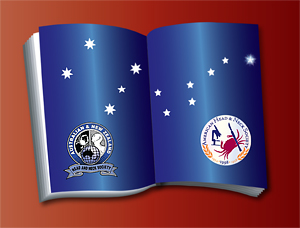 North American Chris O’Brien Traveling Fellowship 2014 ApplicationThe Councils of the American Head and Neck Society and the Australian-New Zealand Head and Neck Society announce the Chris O’Brien Traveling FellowshipPURPOSEThe purpose of this fellowship is to encourage international exchange of information concerning surgical science, practice, and education and to establish professional and academic collaborations and friendships.  BASIC REQUIREMENTSThe scholarship is available to members in good standing of the American Head and Neck Society or the Australian-New Zealand Head and Neck Society of any of the surgical specialties who meet the following requirements:Has a major interest and accomplishment in clinic or basic sciences related to head and neck surgeryHolds a current full-time academic appointment Has no more than 10 years experience in their practiceIs enthusiastic, personable, and posses good communication skillsFor purposes of the 2014 application, the candidate will travel to the Australia and/or New Zealand and must therefore be a resident of the United States or CanadaACTIVITIESThe Fellow is required to spend a minimum of two to three weeks in Australia and/or New Zealand:To attend and participate in an in-country annual scientific meeting For this application period, the candidate from the United States or Canada will be attending the 2014 Tri-Society Meeting, 13-16 August 2014, in Darwin, AustraliaThe Chris O’Brien Traveling Scholarship will be awarded every two years alternating between Australia/New Zealand and North America (for purposes of the 2014 application, the candidate will travel to the Australia and/or New Zealand and therefore must currently be residing in United States or Canada.)To participate in the formal convocation ceremony of the meetingTo attend and present an oral presentationTo visit at least two medical centers in Australia and/or New Zealand before or after the meetings to lecture and to share clinical and scientific expertise with the local surgeonsTo submit to the American Head and Neck Society a write-up of your experience and lessons learned upon completion of travelThe academic and geographic aspects of the itinerary will be finalized in consultation and mutual agreement between the Fellow and the President or designated representative of the AHNS and the ANZHNS.  The surgical centers to be visited depend to some extent on the special interest and expertise of the Fellow and his or her previously established professional contacts with surgeons in Australia and New Zealand or North America.  His or her spouse or partner is welcome to accompany the successful applicant.  There will be many opportunities for social interaction, as well as these professional activities.  FINANCIAL SUPPORTThe ANZHNS and the American Head and Neck Society will provide the sum of $10,000 U.S. to the successful applicant, who will also be exempted from registration fees for the meetings.  He/she must meet all travel and living expenses.  The societies’ representatives will meet with the Fellow about the centers to be visited in Australia and New Zealand or North America, the local arrangements for each center, and other advice and recommendations about travel schedules.  The Fellow is to make his/her own travel arrangements in Australia and/or New Zealand.  The Councils of the American Head and Neck Society and the ANZHNS will select the Fellow after review and evaluation of the final applications.  A personal interview may be requested prior to the final selection.  Applications for this traveling fellowship may be obtained from the American Head and Neck Society’s Web site www.ahns.info, the Research and Education Foundation’s website, www.ahnsfoundation.info, or by emailing Kelly Honecker at kelly@ahns.info.The closing date for receipt of completed applications is September 1, 2013.  The successful application and an alternate will be selected and notified by October 15, 2013.American Head and Neck SocietyApplication for the American Head and Neck Society – Australia-New Zealand Head and Neck Society Chris O’Brien Traveling Fellowship for the Year 2014.A current, detailed curriculum vitae, including medical school, postdoctoral education, and past hospital appointments, plus a complete bibliography and record of meeting presentations are to be submitted with this application.  All information is to be typewritten on 8 1/2” x 11” plain white paper.  Applicants are to submit, in addition, an essay of no more than one page, stating how, in their opinion, they fulfill the requirements and their reasons for applying for the fellowship.  Applicants are requested to type their names in the upper left-hand corner of the essay.  		(month, day, year). All communications regarding the Traveling Fellowship, including letters of reference, which are to be requested by the applicant, and sent by each referee, should be directed to:American Head and Neck SocietyRE:  Chris O’Brien Application11300 W Olympic Blvd Suite 600Los Angeles, CA 90064It is to the applicant’s advantage to submit the completed application as early as possible in advance of the closing date, September 1, 2013   Date					Signature1.  APPLICANT 1.  APPLICANT 1.  APPLICANT 1.  APPLICANT Name:Name:Email:Email:Address:Address:Address:Address:Telephone: (         )  Telephone: (         )  Fax: (         )Fax: (         )Present Academic Position Title:Title:Title:Present Academic Position Institution:Institution:Institution:Present Academic Position Specialty:Specialty:Specialty:Birth Date:Birthplace:Birthplace:Citizenship:2.  EDUCATION2.  EDUCATION2.  EDUCATIONSenior (Chief) ResidencyYear:Year:Senior (Chief) ResidencyInstitution:Institution:Senior (Chief) ResidencyCity:State/Province:3.  PRESENT HOSPITAL APPOINTMENTS 3.  PRESENT HOSPITAL APPOINTMENTS 3.  PRESENT HOSPITAL APPOINTMENTS 3.  PRESENT HOSPITAL APPOINTMENTS PrimaryPrimaryPrimaryPrimaryName of HospitalCity & State/Province   Surgical Staff PositionFrom (Specify Month & Year)OtherOtherOtherOther4.  SPECIALTY CERTIFICATION DESIGNATION 4.  SPECIALTY CERTIFICATION DESIGNATION American Specialty Board / The Royal College of Physicians and Surgeons of CanadaAmerican Specialty Board / The Royal College of Physicians and Surgeons of CanadaName of Specialty (Board)Date of Specialty Certification 5.  FELLOWSHIP 5.  FELLOWSHIP 5.  FELLOWSHIP 5.  FELLOWSHIP ACSDate AwardedRCSCDate Awarded6. REFERENCES 6. REFERENCES Three letters of reference are required.  One should be from the department chair, and the other two, from active members of the surgical department.  These letters should include an overall evaluation of the applicant, including assessment of the applicant’s performance in various positions occupied.  The applicant’s ability to satisfy the criteria of the fellowship requirements should be specifically addressed.  Three letters of reference are required.  One should be from the department chair, and the other two, from active members of the surgical department.  These letters should include an overall evaluation of the applicant, including assessment of the applicant’s performance in various positions occupied.  The applicant’s ability to satisfy the criteria of the fellowship requirements should be specifically addressed.  Name:Title:                                            Chair, Department of SurgeryInstitution:Institution:Name:Title:Institution:Institution:Name:Title:Institution:Institution: